Zespół Szkół w Gałkowie Dużym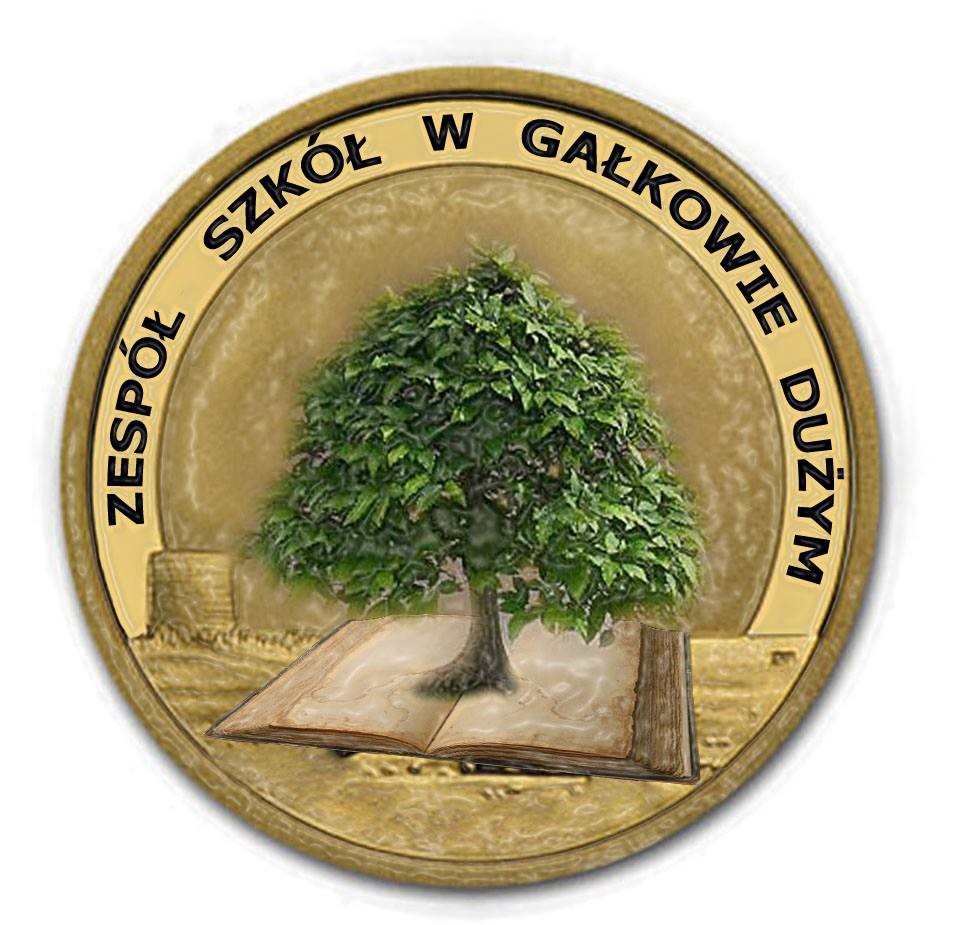 95-041 Gałków Duży, ul. Dzieci Polskich 14Tel./fax (44) 7145843 e-mail: zs.galkow@koluszki.plGałków Duży, dn. 24.05.2016r.Nr sprawy: ZSG.360.1.2016PROTOKÓŁ ZAMÓWIENIA PUBLICZNEGOktórego wartość nie przekracza wyrażonej w złotych równowartości kwoty 30 000 euro1. Tryb postępowaniaNa podstawie art. 4 pkt 8 Ustawy Prawo Zamówień Publicznych (Dz. U. z 2013r., poz. 907 z późn. zm.) do udzielenia zamówienia do kwoty 30 000 EURO nie stosuje się przepisów ustawy.2. Opis przedmiotu zamówienia:wyposażenie w sprzęt multimedialny  Zespołu Szkół w Gałkowie Dużym w ramach projektu Erasmus+3. W dniu 06.05.2016r. zwrócono się do trzech niżej wymienionych wykonawców z zapytaniem ofertowym:1) EGIS sp.z o.o ul. Pilotów 71 31-462 Kraków2) x-kom sp z o.o . Al. Wolności 31 42- 202 Częstochowa3) F.H.U.SIM-KOMP Krzysztof Simon, ul. Główna 18, 95-041 Gałków;Zapytanie skierowano faksem, mailem, telefonicznie, osobiście (właściwe podkreślić).oraz zamieszczono na stronie internetowej Zamawiającego www.zsgalkow.edupage.org w dniu 06.05.2016r.4. W wyznaczonym terminie uzyskano następujące oferty na realizację zamówienia (cena oraz inne istotne elementy ofert):5. W wyniku analizy ofert przedmiotowe zamówienie udzielone zostanie:EGIS sp.z o.o ul. Pilotów 71 31-462 Krakówza kwotę 10 000,00  zł brutto;6. Termin realizacji zamówienia: 14 dni od dnia podpisania umowy.7. Uzasadnienie wyboru:   Oferta ważna i kompletna. Jedynym kryterium wyboru była cena oferty.ZATWIERDZAM: Dyrektor Zespołu Szkół w Gałkowie Dużym                                          mgr Krystyna WarczykLp.Nazwa WykonawcyCena ofertowa bruttoUwagi 1.EGIS sp.z o.o ul. Pilotów 71 31-462 Kraków10 000,00 złBrak uwag2.F.H.U.SIM-KOMP Krzysztof Simon, ul. Główna 18, 95-041 Gałków Duży10 776, 00 złBrak uwag